МИНИСТЕРСТВО НАУКИ И ВЫСШЕГО ОБРАЗОВАНИЯ РФФедеральное государственное бюджетное образовательное учреждение высшего образования«ВОЛГОГРАДСКИЙ ГОСУДАРСТВЕННЫЙ СОЦИАЛЬНО-ПЕДАГОГИЧЕСКИЙ УНИВЕРСИТЕТ»ВОЛГОГРАДСКИЙ НАУЧНО-ОБРАЗОВАТЕЛЬНЫЙ ЦЕНТР РОССИЙСКОЙ АКАДЕМИИ ОБРАЗОВАНИЯИнститут иностранных языковИнститут языкознания РАНИнформационное письмоV Международной научно-практической конференции«Коммуникативные технологии в образовании, бизнесе, политике и праве: проблемы и перспективы реализации в современной цифровой среде»6 – 8 декабря 2018 г.Цель конференции – объединить усилия специалистов – теоретиков и практиков – в различных областях знаний, связанных с общением и пониманием, с коммуникативными технологиями в современной цифровой среде. Актуальность планируемого мероприятия обусловлена значимостью именно междисциплинарного обсуждения проблем технологий передачи и восприятия массовой информации с учетом особенностей современной цифровой среды. Вопросы для обсуждения: 1. Современное коммуникативное пространство и его организация: от традиции к дигитализации.2. Коммуникативные бизнес- и PR-технологии: деловой человек в современной цифровой среде.3. Коммуникативные технологии цифровой рекламы: мифологизация или мистификация. 4. Коммуникативные технологии создания имиджа в цифровом пространстве: цифровые имиджевые трансформации человека и организации.5. Создание новостей: управление коммуникативными механизмами в цифровую эпоху.6. Информационные и психологические войны: дигитализация борьбы.7. Коммуникативные технологии ведения переговоров: электронные переговорщики.8. Механизмы коммуникации в условиях кризисных ситуаций: дигитализация интеракций.9. Коммуникативные технологии в избирательной и правовой культуре: цифровые угрозы.10. Коммуникативные педагогические и лингводидактические технологии: е-learning и цифровое воспитание.Формы работы: пленарные доклады, секционные доклады, круглые столы.Условия участияОргвзнос за очное участие в конференции (с докладом или без доклада) – 1000 руб. Оплата оргвзноса дает право плательщику на: участие в мероприятиях конференции; папку участника конференции; кофе-брейки; экскурсию по Волгограду с посещением Мамаева Кургана; получение сертификата участника. Оплата оргвзноса осуществляется на сайте электронной платежной системы ВГСПУ oplata.vspu.ru с использованием сервиса оплаты PayAnyWay от НКО «Монета.ру».По результатам проведенной конференции планируется издание сборника материалов конференции с размещением в РИНЦ. Стоимость 1 стр. (1800 знаков) – 200 руб. Оплата статьи осуществляется после ее принятия к публикации на сайте электронной платежной системы ВГСПУ oplata.vspu.ru с использованием сервиса оплаты PayAnyWay от НКО «Монета.ру».По желанию участники могут также опубликовать свои статьи в текущем порядке в журнале «Известия Волгоградского государственного педагогического университета» (включен в перечень ВАК). Стоимость публикации - 5 000 руб. Оплата статьи осуществляется после ее принятия к публикации по квитанции, полученной из редакции журнала.Требования к оформлению статьи в сборнике аналогичны требованиям к статье в журнале «Известия Волгоградского государственного социально-педагогического университета»: http://izvestia.vspu.ru/page/trebПроезд, проживание и питание осуществляется за счет участников конференции или направляющей стороны.Контакты оргкомитета: Волгоградский государственный социально-педагогический университет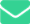 Институт иностранных языков, кафедра английской филологииПр. им. В.И. Ленина, 27, 400066 Волгоград, РоссияE-mail: communicative_tech_conf2018@mail.ruСайт конференции: http://edu.vspu.ru/5ic/Tel.: +7 (961) 684 59 90, +7 (927) 253 58 69, доктор филол. наук, проф. Марина Ростиславовна Желтухина.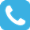 Для участия в конференции необходимо заполнить заявку и согласие на обработку персональных данных по образцу и направить скан согласия в адрес оргкомитета communicative_tech_conf2018@mail.ru до 29 октября 2018 г.ЗаявкаСОГЛАСИЕна обработку персональных данныхЯ,  ______________________________________________________________________,                   (фамилия, имя, отчество полностью)зарегистрированный(ая) по адресу_______________________________________________________________________,(адрес регистрации указывается с почтовым индексом)паспорт ________________, выдан ________________________________________________________________________________________,(дата выдачи и наименование органа, выдавшего документ)в соответствии со статьей 9 Федерального закона от 27 июля 2006 года N 152-ФЗ «О персональных данных», настоящим даю своё согласие на обработку моих персональных данных в целях, не запрещенных законом Российской Федерации, связанных с организацией и проведением    V Международной научно-практической конференции "Коммуникативные технологии в образовании, бизнесе, политике и праве: проблемы и перспективы реализации в современной цифровой среде (Волгоград, 6-8 декабря 2018 года).Перечень действий (операций) с персональными данными: сбор; запись, систематизация, накопление, хранение, в том числе резервное копирование данных, содержащихся в электронных системах; уточнение (обновление, изменение); извлечение; использование; обезличивание; блокирование; удаление; уничтожение; иные действия, не запрещенные законом Российской Федерации.Не возражаю против размещения печатных и электронных, фото-, видео- и аудиоматерилов конференции в открытом доступе.Настоящее согласие действует со дня его подписания и может быть отозвано субъектом путем направления письменного заявления._________________________	/ ____________________			___________     (подпись)			(расшифровка подписи)		           (дата)1ФИО (полностью) на русском и английском языках2Дата рождения3Ученое звание на русском и английском языках4Ученая степень на русском и английском языках5Место работы (вуз, кафедра) на русском и английском языках6Должность на русском и английском языках7Адрес, контактный телефон, e-mail